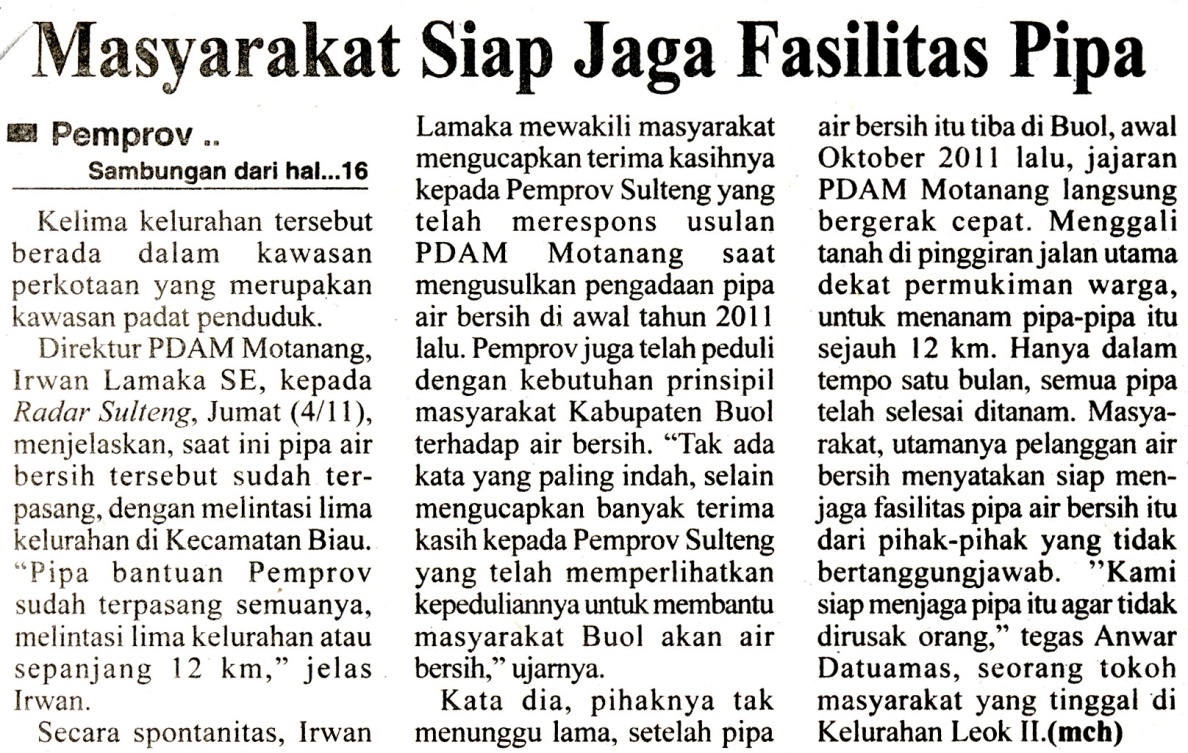 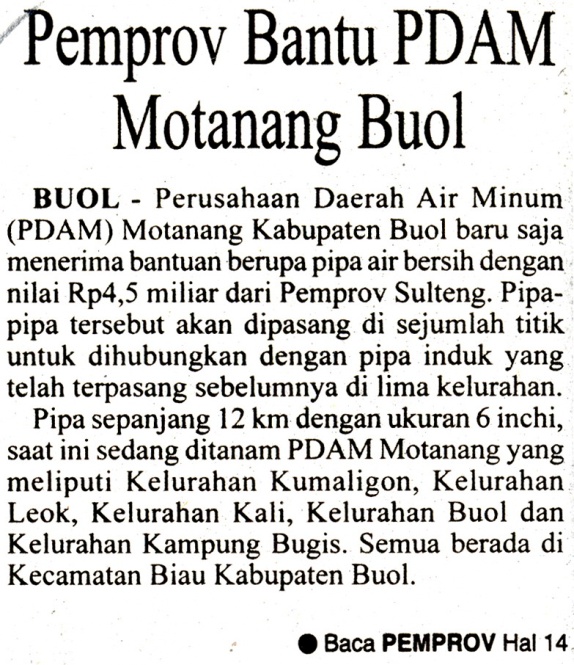 Harian:Radar SultengKasubaudSulteng  IHari, tanggal:Sabtu, 05 November  2011KasubaudSulteng  IKeterangan:Halaman 16 Kolom 6; halaman 14 kolom 1-3KasubaudSulteng  IEntitas:Kabupaten BuolKasubaudSulteng  I